靖远县2020-2021学年高一下学期期末考试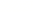 语文试卷考生注意：1.本试卷共150分，考试时间150分钟。2.请将各题答案填写在答题卡上。3.本试卷主要考试内容：人教版必修1至必修4。一、现代文阅读(36分)(一)论述类文本阅读(本题共3小题，9分)阅读下面的文字，完成1-3题。在全球互联网舆论生态中，对于中国来说，机遇与挑战并存，我们要勇于迎接挑战，发出中国声音。全球互联网舆论生态中的主体复杂多元。主权国家、国际组织、跨国企业、媒体、意见领袖、普通网民等都是舆论主体，借助各自渠道和平台发出声音。全球互联网舆论生态中多元思潮并存。冷战后世界范围内出现的意识形态思潮包括“普世价值”论、全球化和逆全球化、民粹主义、种族主义、极端主义等。中国声音面临“普世价值”论意识形态的挑战。互联网时代，意识形态传播可以克服时间和空间，无处不在。美国等西方国家奉“自由、民主、人权”为“普世价值”论的核心，将战争与冲突、贸易争端、民族宗教、高科技竞争等热点问题纳入“普世价值”话语体系中，其目的是实现本国国家利益。不仅西方主流媒体在全球互联网舆论生态中发力，更有政府、国际组织、跨国企业和普通网民的加入，使得“普世价值”论渗透到了日常生活的方方面面。中国声音在全球互联网空间传播已历经三十多年。伴随着中国推进改革开放的进程，中国在全球互联网舆论生态中从“失语”和“话语稀缺”，到发出“中国声音”，再到“参与和引领互联网全球治理”。中国声音正在从政府主导走向多元共治，来自政府、媒体、智库、企业、民间等各层面的声音共同汇聚成互联网舆论生态。近年来，中国主流媒体已经走出“边缘”，渐趋“中心”，《人民日报》等中国主流媒体已居于国际媒体互引网络的中心位置，与其他媒体节点的距离不断拉近，已接入世界的各个角落。与此同时，中国社交媒体快速崛起，微博、微信、贴吧、抖音等新媒体不断涌现，微博、微信已成为外媒涉华报道的重要消息源。每当重大涉华事件发生时，大量言论在社交媒体平台聚集，其中不仅有官方声音，更有普通民众的观点。全球互联网舆论关注中国的制度优势和发展潜力。当前西方世界面临严重的危机，包括恐怖袭击、难民危机、种族冲突、民主失灵等。“灰犀牛”和“黑天鹅”事件频发，这些事件在互联网上发酵传播，成为影响全球互联网舆论治理的重要变量。在西式民主受质疑的同时，中国的制度优势和发展潜力正受到越来越多国家和政党的认可，全球互联网典论，尤其中国用边国家的网络舆论正在从搭乘“中国经济发展快车”向搭乘“中国思想理念快车”转变，也开始了对自身的反思，包括政治制度和发展模式等方面。中国互联网发展提升中国话语权。首先，中国互联网基础设施建设成效显著。近年来，中国在与IPv4根服务器体系架构兼容基础上，主导并联合国际互联网WIDE机内于2016年在全球架设了25台IPv6根服务器，中国部署了其中的4台，包括1台主根服务器和3台辅根足服务器，打破了中国没有根服务器的困境。其次，在互联网企业和经济发展上，中国的百度阿里、阿里巴巴、腾讯正在与美国科技巨头形成竞争局面，中美共治网络空间的格局初现。最后.中国主流媒体将媒体融合作为发展战略，在全球互联网舆论生态中弘扬主旋律，传播正能量。中国社交媒体跻身世界领先行列。将中国故事传递到世界的各个角落，正在成为外媒引用中国的重要消息源。这些都显示，尽管中国面临的互联网舆论生态形势仍然严峻，但中国声音已经走向世界舞台中央。在全球互联网舆论生态中，中国虽然面临挑战，但我们更要抓住机遇，发出中国声音，贡献中国方案，促进全球互联网舆论生态朝着更加公正、健康的方向发展。(摘编自吴瑛《全球互联网舆论生态的历史演变与未来走向》)1.下列关于原文内容的理解和分析，正确的一项是(3分)A.全球互联网舆论生态中多元思潮并存，“普世价值”论是冷战后全球出现的最主要意识形态思潮。B.中国从“失语”到“参与和引领互联网全球治理”，表明中国主导了全球互联网舆论生态的发展。C.中国周边国家的网络舆论正在转变，开始搭乘“中国思想理念快车”，也开始了对自身的反思。D.中美共治网络空间的格局初现，在互联网企业和经济发展上，只有中美两国科技巨头在竞争。2.下列对原文论证的相关分析，不正确的一项是(3分)A.第一段指出在全球互联网舆论生态中，中国的机遇与挑战并存，提出“要勇于迎接挑战，发出中国声音”的观点。B.每当重大涉华事件发生时，官方声音和普通民众的观点在社交媒体平台聚集，也证明了中国社交媒体快速崛起。C.第五段运用对比论证和引用论证的方法，是为了论证“全球互联网舆论关注中国的制度优势和发展潜力”的观点。D.文章最后一段重申观点，强调我们要贡献中国方案，促进全球互联网舆论生态朝着更加公正、健康的方向发展。3.根据原文内容，下列说法不正确的一项是(3分)A.美国等西方国家为了实现本国国家利益，将贸易争端、高科技竞争等热点问题纳人“普世价值”话语体系中。B.近年来，中国主流媒体已经走出“边缘”，已接人世界的各个角落。与此同时，中国社交媒体快速崛起。C.当前西方世界面临严重的危机，“灰犀牛”和“黑天鹅”事件频发，影响着全球互联网舆论，西式民主受到质疑。D.中国声音已经走向世界舞台中央，所以跻身世界领先行列的中国社交媒体正在成为外媒引用中国的重要消息源。(二)实用类文本阅读(本题共3小题，12分)阅读下面的文字，完成4-6题。材料一：当前，中国当代文学受到了来自四面八方的批评声音，主要原因就是如今的中国当代文学体制面临着严重的落后和僵化局面。网络文学的诞生使这一局面得以打破，可谓是功不可没。对于实际的网络写作而言，其写作的门槛非常低。因此，在开展文学写作的过程中，越来越多的人愿意参与进来。大部分的作者在创作网络文学时，出发点仅仅是个人对于文学的爱好，而且相关作者所从事的职业也各不相同，但是他们可以在网上尽情享受写作的乐趣。网络文学在实际发展的过程中，具备批评自由相性、生动性和活泼性的特点，充分发挥了读者的机智和幽默，进而使文学可以在民间得到发展和繁荣。文化在实际发展的过程中是需要多元化的，而网络文学的诞生使文学的话语系统发生了本质性的改变。大部分的网络文学到作不仅仅是以生活的权界为依据，还借助了天马行空的想象力。想象力对于如今的网络文学作者而言，是非常重要的一种写作素养。一些批评家认为，当代作家存在的最大问题就是缺乏想象力。例如当前阶段，受广大读者和观众热爱的鬼神故事、玄幻以及历史等题材的作品，都是以丰富的想象力为创作背景，并非依靠实际的生活经验。比如《诛仙》《飘邈之旅》《小兵传奇》这三部作品，被称为“网络三大奇书”。(摘编自武堂莹、王宪军《网络文学与中国当代文学的发展》材料二：“网络文学IP的影视改编由来已久，在近几年达到了一个较高的热度，这说明目前市场上的IP产业链日趋成熟。”四川大学文学与新闻学院教授王炎龙接受采访时说。文学与影视一直以来就存在“互哺”关系，好的网络文学作品被搬上荧幕，不仅能够丰富视听产业，对文学作品本身也有推广作用。网络文学热潮诞生了一大批优秀的网络文学作家和不同类型的网络文学作品，为影视发展带来更多可供改编的素材。此外，不少网络小说前期凝聚了“原著粉”，其作品本身自带热度，这会大大降低影视剧的营销难度，很多网络文学改编剧的核心受众就是由原著“铁粉”转化而来的。推动IP产业化运营，可以为网络文学市场发展注入新的动力。在南开大学文学院教授周志强看来，网络文学走向“IP化”是一个值得肯定的趋势，网络文学正处在关键的转型时期，需要跟影视联手，开拓新的市场，焕发新的活力。“优秀网络文学的魅力是其原创性。这种原创性，构成了IP的核心价值。口碑好的网络文学IP更容易被改编，因为口碑就是流量，有流量才有IP。”周志强说。（摘编自李雪钦《用户规模达4.6亿，中国网络文学改编如何“叫好又叫座”》）材料三：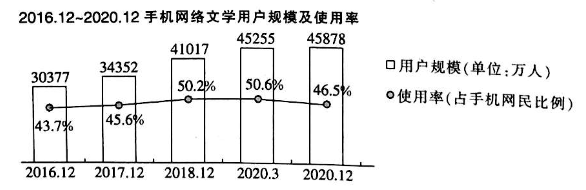 来源：CNNIC中国互联网发展状况统计调查)材料四：中国网文受到海外读者喜爱的根本原因在于其想象力丰富、神秘绚丽的文本内容，与全球青少年推崇的文艺作品有天然的相通性。艾瑞咨询的统计数据显示，海外网文读者中，男性读者占比高达92.4%，30岁以下的读者占85%。以盗墓、仙侠题材为主的出海网文恰好契合年轻读者追求新鲜刺激的心理。网文中出现的炼丹、真气、妖楼、悬魂梯等陌生元素令海外读者心潮澎湃，萌发对神秘中国文化的好奇和向往。此外，中国网文中也有不少作品是从外国文化中获取灵感，再经过中国文化包装后呈现给读者的，相似的故事元素令海外读者感到新奇又陌生。例如蝴蝶蓝所著《全职高手》吸收了日本二次元文化，在人物塑造和情节编排方面与日本轻小说有一定的相似性，因此该作品在日流文化中成功逆袭。中国网文凭借叙事的大众化、平民化，搭起海外读者了解中华文化的桥梁，并快速成长，走向世界。(摘编自《起点国际：中国网络文学出海之帆》)4.下列对材料相关内容的理解，不正确的一项是(3分)A.网络文学的诞生，以及越来越多的人的参与，已经扭转了中国当代文学体制面临的严重的落后和僵化局面。B.文学与影视之间存在着相辅相成的关系，好的网络文学作品无疑应该成为影视改编作品的一个重要来源。C.2016.12-2020.12，中国手机网络文学用户规模呈递增趋势，网络文学使文学在民间得到了繁荣和发展。D.以盗墓、仙侠题材为主的出海网文深受年轻读者的欢迎，是因为该类网文满足了年轻人追求新鲜刺激的心理。5.下列对材料相关内容的概括和分析，不正确的一项是(3分)A.材料一以“网络三大奇书”为例，说明了广大读者和观众特别热爱鬼神故事、玄幻等想象力丰富的作品。B.网络文学走向“IP化”适应了网络文学市场发展的需要，跟影视联手，可为网络文学市场发展注人新动力。C.与手机网络文学用户规模的发展不同，中国手机网络文学用户使用率在2016.12-2020.12呈现先快后慢的增长趋势。D.中国网文具备批评自由性、生动性和活泼性的特点，而它把外国文化融人其中，又使海外读者容易接受它。6.如何更好地发展中国网络文学?请结合材料简要概括。(6分)(三)文学类文本阅读(本题共3小题，15分)阅读下面的文字，完成7-9题。旗帜   陆春祥1947年夏，炎热的日头下，30岁的瑞安人曾联松，急急赶往上海，他原是瑞安中学老师，应朋友之邀到上海现代经济通讯社做秘书。1949年5月27日，上海解放。7月中旬的一个上午，伴着梧桐树上高分贝的蝉鸣声，曾联松走进办公室，《解放日报》上的一则启事将他的目光牢牢拽住：新政协筹备会向海内外征集国旗、国徽和国歌。他将启事的要求反复仔细研读了数十遍，内心升腾起想要参与的强烈渴望。随后的一个多月时间，曾家小阁楼上的灯夜夜长明，他夜以继日，精神抖擞，广泛研读各类古今文献，并走向街头，倾听人民群众对新中国的切身感受，寻找灵感，不断设计，不断剪裁，还常常推翻原方案，仅五颗星的大小及位置排列就花费了整整一周，终于，我们见到了非常接近的熟悉画面；旗面左上方为大小红五星位置，大星中有镰刀和锤子，五星大小呼应，呈椭圆形，恰似当时中国国土的几何图形。整个旗面，既干净简洁，又主次分明，视野广阔，有气奔万里之感。8月20日，征稿截止的前几天，曾联松将八开大小的国旗设计图和说明，一并寄往新政治协商会议筹备会。当信件投入邮筒后，曾联松如释重负。征集活动空前火热，投稿来自四面八方，投稿人身份各式各样，印尼、马来西亚、美洲等地的华侨也有不少，连郭沫若也积极应征。曾联松的投稿编号为1305。最终，评委们精选出32幅困案，不过，1305号最初并未入选，理由是，大旗上有苏联国旗的镰刀锤子。然而，1305号，却被筹备组中的艺术家田汉牢牢记住，田汉细看图案，突然，他高声喊道，镰刀锤子拿掉就可以了!于是，1305号变成“复字三十二号”，一起进入《国旗图案参考资料》，送入中南海。9月25日晚，中南海丰泽园，毛泽东召集政协18位代表商讨国旗定稿问题，广泛听取各方建议，讨论异常热烈，毛泽东指着“复字三十二号”说，“这个图案表现了革命人民大团结、现在要大团结，将来也要大团结。”众人纷纷赞成。意见统一起来了，五星及旗面的比例、尺寸作适当凋整，中华人民共和国国旗正式诞生。天瑞地安。2021年3月20日上年，瑞安市区乃山上，细雨浓潭，我走进了瑞安国旗教育馆，四层2600多平方米的主馆，国旗的故事一一展现，这是全国首家综合性的国旗教育馆。迎面中央穹顶，一幅巨屏，画面显现的就是天安门]广场前升国旗的影像、晴空如碧，国歌奏起，国旗缓缓上升，旗帜迎风飘扬起来了。五星红旗，中国人每日的精神陪伴。我细看曾联松的雕像。他坐在椅子上，抬头仰望天空，右手握笔，左手拿着笔记本、我能想象多少个夜晚，他夜不能寐，脑子里苦芳思索着国旗征稿启事中前两条的要求：中国特征(如地理、民族、历史、文化等)，政权特征(工人阶级领导的、以工农联盟为基础的人民民主专政)。而当他的情感凝聚到星星，再由星星幻化成五角星时，他的思路逐渐明晰起来。星星是一种极好的比喻，通俗易懂。他设想的国旗图案上：一颗大五角星，代表中国共产党；4颗小五角星代表4个阶层；以大星引导于前，小星环拱于后，似众星之拱北辰，犹鱼水之相融洽。国旗代表着一个国家，含义丰富。从国旗馆出来后，许多参观者都若有所思。傍晚时分，天空又飘起了细雨，我走进了瑞安老城区的申明亭巷，这里是曾联松的出生地。申明亭巷26号，曾宅，坐北朝南，前后三进，土木结构。104年前的隆冬，曾联松就降生在这座宅子西边的小屋中，16岁时第一次走出瑞安，前往南京，次年考取省立南京中学高中部。3年后，曾联松考取了中央大学法学院经济系。国穷民弱，他的理想是，从经济中寻找有效的救助国家的方子。日寇全面侵华，曾联松随学校迁徙至重庆，加入地下学联，积极参加抗日教亡运动。他心中始终有信仰的旗帜，22岁就秘密加入了中国共产党，后来一路辗转。回到家乡担任瑞安中学外国历史教师。抗战胜利后，曾联松到了上海，情景于是就回到了开头。13个月之后，国旗设计中选者公布，申明亭巷再一次被人记住，每逢国庆，当全中国的大街小巷五星红旗飘扬的时候，瑞安人民都感到无比自豪，因为旗帜设计连着他们的老乡曾联松。而此后的曾联松，虽担任上海日杂公司副经理，却一刻也不曾忘记自己的使命。不仅仅是设计.他还要不遗余力地宣传国旗，向更多的群众特别是中小学生进行爱国主义教育.即便退休后年高体弱，只要地方有需求，他也都积极宣讲，国旗使他的精神时时振奋。我花了81分钟时间，看完一部22年前的老电影《共和国之旗》，这是新中国成立50周年的献礼片，王学圻主演，讲的就是曾联松设计国旗的故事。片尾有曾联松的肺腑之言：“国旗是谁设计的并不重要，重要的是国家强大，国旗才伟大。”是的，旗帜是理想，也是信念，更是一种精神指引。(有删改)7.下列对本文相关内容和艺术特色的分析鉴赏，不正确的一项是(3分)A.一则征集国旗、国徽和国歌的启事吸引了曾联松的目光他反复仔细研读启事的要求。最终下定决心参与国旗征集活动。B.曾联松的国旗设计稿因为国旗上有苏联国旗的镰刀锤子最初并未人选。在经过修改后才进入了《国旗图案参考资料》。C.“多少个夜晚，他夜不能寐，脑子里苦苦思索着”，这是实写，详细地描写了曾联松在设计国旗过程中的艰辛和用心。D.当全中国的大街小巷五星红旗飘扬的时候，曾联松让瑞安人民感到无比自豪；我”看完电影《共和国之旗》，受益匪浅。8.请根据本文简要梳理曾联松的人生经历。(6分)9.文章为什么以“旗帜”为题?请结合全文简要分析。(6分)二、古代诗文阅读(34分)(一)文言文阅读(本题共4小题，19分)阅读下面的文言文，完成10-13题。屈突通，其先盖昌黎徒何人，后家长安。仕隋为虎贲郎将。文帝命覆陇西牧簿，得隐马二万匹，帝怒，收太仆卿幕容悉达、监牧官史千五百人，将悉殊死。通曰：“人命至重，死不复生。陛下以至仁育四海，岂容以畜产一日而戮千五百士?”帝叱之，通进顿首曰：“臣愿身就戮，以挺众死。”帝寤，曰：“朕不明，乃至是。今当免悉达等，旌尔善言。”遂皆以减论。炀帝即位，遣持诏召汉王杨谅。先是，文帝与谅约，若玺书召，验视敕字加点，又与玉麟符合，则就道。及是，书无验，谅觉变，诘通，通占对无屈，竟得归长安。安定人刘迦论反，众十余万据雕阴。通发关中兵击之，次安定，初不与战，军中意其怯。通阳言旋师，而潜入上郡。贼未之觉，引而南，去通七十里舍，分兵徇地。通候其无备，夜简精甲袭破之，斩迦论并首级万余。后隋政益乱，盗贼多，士无斗志，诸将多覆。通每向必持重，虽不大克，亦不败负。高祖起，代王遣通守河东，战久不下，高祖[注]留兵围之。通势蹙，或说之降，曰：“吾蒙国厚恩，事二主，安可逃难?独有死报尔!”每自摩其颈曰：“要当为国家受人一刀!”帝遣其家僮往召，通趋斩之。俄闻京师平，家尽没，乃留桑显和保潼关，率兵将如洛。既行，桑显和降。刘文静遣窦琮、段志玄精骑追及于稠桑，通结阵拒之，桑显和呼其众曰：“京师陷，诸君皆家关西，何为复东?”众皆舍兵通知不免遂下马东南向再拜号哭曰臣力屈兵败不负陛下遂被禽送长安帝劳曰：“何相见晚邪?”泣曰：“通不能尽人臣之节，故至此，为本朝羞。”帝曰：“忠臣也!”释之，授兵部尚书、蒋国公，为秦王行军元帅长史。(选自《新唐书·屈突通传》，有删改)[注]高祖：指唐高祖李渊。10.下列对文中画波浪线部分的断句，正确的一项是(3分)A.众皆舍兵/通知不免/遂下马东南向/再拜号哭曰/臣力屈兵败/不负陛下/遂被禽/送长安/B.众皆舍/兵通知不免/遂下马东南向/再拜号哭曰/臣力屈/兵败不负陛下/遂被禽/送长安/C.众皆舍/兵通知不免/遂下马东南向/再拜号哭曰/臣力屈兵败/不负陛下/遂被禽/送长安/D.众皆舍兵/通知不免/遂下马东南向/再拜号哭曰/臣力屈/兵败不负陛下/遂被禽/送长安/11.下列对文中加点词语的相关内容的解说，不正确的一项是(3分)A.太仆卿，官名，始置于春秋，称太仆。秦、汉沿袭，为九卿之一。B.顿首，古代的一种礼节，头碰地即起。也用于书信的末尾或开头。C.玺书，在古代，原指以泥封加印的文书，秦以后专指皇帝的诏书。D.京师，古代指京城，“京”和“师”也可以单独使用，用来指国都。12.下列对原文有关内容的概括和分析，不正确的一项是(3分)A.屈突通敢于直谏。朝廷查出隐匿的两万匹马，打算杀一千五百人，屈突通冒死劝谏，反对因牲畜财产而杀人，得到隋文帝的赏识。B.屈突通遇事从容。他奉隋炀帝诏命前去召回汉王杨谅，在杨谅觉得事情有变、心生狐疑时，他沉着应对，最终圆满完成任务。C.屈突通有勇有谋。他假意说要撤军，却偷偷进入上郡，用计平定刘迦论的叛军；此后，在士兵没有斗志的情况下，他仍获大胜。D.屈突通忠心耿耿。他先后侍奉过隋朝两位皇帝，即使在隋朝政事混乱时也无叛心，后虽被擒，但其忠心可嘉，被唐高祖称赞。13.把文中画横线的句子翻译成现代汉语。(10分)(1)通发关中兵击之，次安定，初不与战，军中意其怯。(5分)(2)通不能尽人臣之节，故至此，为本朝羞。(5分)(二)古代诗歌阅读(本题共2小题，9分)阅读下面这首唐诗，完成14-15题。戍卒伤春  于濆连年戍边塞，过却芳菲节。东风气力尽，不减阴山雪。萧条柳一株，南枝①叶微发。为带故乡情，依依藉攀折。晚风吹碛沙②，夜泪啼乡月。凌烟阁③上人，未必皆忠烈。[注]①南枝，朝南的树枝。②碛沙，水中沙堆。③凌烟阁，封建王朝为表彰功臣而建筑的绘有功臣图像的高阁。14.下列对这首诗的理解和赏析，不正确的一项是(3分)A.一、二句叙写士卒们连年戍守边塞，又一年春天即将过去，照应了题目中的“伤春”。B.三、四句写春风吹不散阴山之雪，强调了阴山的寒冷，意在渲染边塞戍卒的心境。C.五、六句描写春风不度，柳树萧条，但向阳的南枝刚刚开始发芽，让人精神振奋。D.九、十句描述边塞夜晚的情景，疾风骤吹，月照碛沙，写出了边塞具有的环境特点。15.请简要概括这首诗所表达的情感。(6分)(三)名篇名句默写(本题共1小题，6分)16.补写出下列句子中的空缺部分。(6分)(1)苏轼《念奴娇·赤壁怀古》中“        ，        ”两句写在江山美景中涌现出无数英雄。(2)辛弃疾《永遇乐·京口北固亭怀古》中“        ，        ”两句写人们安于异族统治下的生活，与“烽火扬州路”形成对照。(3)荀子《劝学》中阐明学习要持之以恒的句子是“锲而舍之，        ；锲而不舍，        ”。三、语言文字运用(20分)阅读下面的文字，完成17-19题。脱贫攻坚宏伟目标的实现，凝结着每一位奋斗者的辛勤汗水和艰苦付出，是他们用艰苦奋斗的精神镌刻而成的，用生命的代价铸造而成的。时代        英雄，伟大来自平凡。在脱贫攻坚工作中，数百万扶贫干部深入田间地头，(     )，奉献给了初心和使命，抒写了许多        的先进事迹。在脱贫攻坚实践波澜壮阔，一大批贡献巨大、精神感人的杰出典型表现出来了。他们的事迹，集中体现了中华民族扶贫济困、守望相助的传统美德和社会主义核心价值观，生动诠释了中国人民改革创新、        的精神风貌。致敬脱贫攻坚奋斗者，我们必须乘势而上，        。在未来的征程中，锐意进取，不断奋斗，以乡村振兴续写脱贫攻坚伟大事业。17.依次填人文中横线上的词语，全都恰当的一项是(3分)A.造就  沁人心脾  艰苦卓绝  再接再厉B.制造  沁人心脾  攻坚克难  连绵不绝C.制造  感人肺腑  艰苦卓绝  连绵不绝D.造就  感人肺腑  攻坚克难  再接再厉18.下列填入文中括号内的语句，衔接最恰当的一项是(3分)A.无私奉献给脱贫事业以最美的年华，同贫困群众想在一起，干在一起B.同贫困群众想在一起，干在一起，将最美的年华无私奉献给了脱贫事业C.将最美的年华无私奉献给了脱贫事业，同贫困群众想在一起，干在一起D.同贫困群众想在一起，干在一起，无私奉献给脱贫事业以最美的年华19.文中画横线的句子有语病，下列修改最恰当的一项是(3分)A.在波澜壮阔的脱贫攻坚实践中，一大批贡献巨大、精神感人的杰出典型表现出来了。B.在波澜壮阔的脱贫攻坚实践，一大批贡献巨大、精神感人的杰出典型涌现出来了。C.在波澜壮阔的脱贫攻坚实践中，一大批贡献巨大、精神感人的杰出典型涌现出来了。D.在脱贫攻坚实践波澜壮阔中，一大批贡献巨大、精神感人的杰出典型涌现出来了。阅读下面的文字，完成20-21题。贾宝玉是一个混沌的形象。贾宝玉既多情又痴情：宝玉的多情体现在他对世间所有女性都有一份诚挚的爱，这是一份超越了身份与阶层的爱；宝玉也痴情，他一生的事业就是体贴她们的喜怒哀乐、关心她们的情感命运，并且渴望着能把她们从不幸的命运中拯救出来。        ：称贾宝玉为最“入世”之人，是因为他对万事万物都有一份体察和敏感，但他的心灵所进入的并非俗世，而是对一切自然的、美好的事物投入最深沉的情感，甚至达到忘我的地步；与此同时，他的思想中还有“出世”的一面，他虽生在公门侯府却处处受拘束，而他的灵魂        。李泽厚认为魏晋时期是中国历史上“人的觉醒”时期，“即在怀疑和否定旧有传统标准和信仰价值的条件下，人对自己生命、意义、命运的重新发现、思索、把握和追求”。贾宝玉这一形象背后所凝聚的新的价值观念是一种无目的的、超功利的、艺术化的、心灵式的存在，是中国文学史上又一次“人的觉醒”。《红楼梦》是一部奇书，是中国文学史上一座无法逾越的高峰，在某种程度上说，        ，而且关系很大。20.在文中横线处补写恰当的语句，使整段文字语意完整连贯，内容贴切，逻辑严密。每处不超过15个字。(6分)21.请分别用一个句子概括上文各段的主要意思。每句不超过15个字。(5分)四、写作(60分)22.阅读下面的材料，根据要求写作。(60分)戍边英雄对蓄意挑起事端、暴力攻击我边防官兵的外军予以坚决回击的事迹，点燃了中华儿女的爱国热情。就在举国上下学习英雄、致敬英雄之时，一些人发出了贬损英雄、歪曲事实的杂音。从潘某在微博上颠倒黑白，到网民“辣笔小球”诋毁戍边官兵，再到个别企业将烈士口号作为商标提交注册申请，这些言行与全国上下学习英雄、致敬英雄的氛围格格不入。我们应该坚决抵制贬损英雄、歪曲事实的言行，学习戍边英雄的事迹，致敬英雄，捍卫英雄名誉。读了以上材料，你有什么思考和感悟?景英中学校团委将举行座谈会，邀请你作为学生代表在会上发言。请以“致敬英雄，捍卫英雄名誉”为主题，写一篇发言稿。要求：结合材料，选好角度，确定立意，明确文体，自拟标题；不要套作，不得抄袭；不得泄露个人信息；不少于800字。靖远县2020-2021学年高一下学期期末考试语文试卷参考答案1.C(A项，不合文意，“最主要”错误，根据原文，“普世价值’论”只是意识形态思潮之一。B项，分析不当“表明中国主导了全球互联网舆论生态的发展”错误，只能表明在全球互联网舆论生态中，中国声音不断增多，中国影响不断扩大。D项，说法绝对，“只有中美两国科技巨头在竞争”错误，原文是“中国的百度、阿里巴巴、腾讯正在与美国科技巨头形成竞争局面”)2.C(分析不当，没有运用引用论证)3.D(强加因果，原文是“中国社交媒体跻身世界领先行列，将中国故事传递到世界的各个角落，正在成为外媒引用中国的重要消息源。这些都显示，尽管中国面临的互联网舆论生态形势仍然严峻，但中国声音已经走向世界舞台中央”)4.A(不合文意，“已经扭转了中国当代文学体制面临的严重的落后和僵化局面”错误。原文是“网络文学的诞生使这一局面得以打破，可谓是功不可没。对于实际的网络写作而言，其写作的门槛非常低。因此，在开展文学写作的过程中，越来越多的人愿意参与进来”。“已经扭转”程度过重)5.C(分析不当，“中国手机网络文学用户使用率在2016.12-2020.12呈现先快后慢的增长趋势”错误，从材料三图表可知，先是增长，后是下降)6.①以生活积累为依据，借助天马行空的想象力创作多种题材内容的网络文学作品，满足读者的需要。②推动IP产业化运营，将好的网络文学作品搬上荧幕，为网络文学市场发展注人新的动力。③开拓海外市场，既呈现想象力丰富、神秘绚丽的体现中国文化的文本内容，也从外国文化中获取灵感，再经过中国文化包装后呈现给海外读者。(每点2分，意思答对即可)7.C(“实写”错误，这是“我”参观过程中看到曾联松的雕像时想象的，是“虚写”)8.①曾联松出生于瑞安，16岁时第一次走出瑞安，前往南京；17岁时考取省立南京中学高中部，20岁时考取中央大学法学院。②后随学校迁至重庆，加人地下学联，参加抗日救亡运动。22岁加入中国共产党，后来回到家乡担任瑞安中学教师。③30岁时到上海现代经济通讯社做秘书，32岁参与设计国旗，并最终中选。④后担任上海日杂公司副经理，不遗余力地宣传国旗。(每点2分，答对三点给满分，意思答对即可。如有其他答案，只要言之成理，可酌情给分)9.①标题概括了主要内容。曾联松设计国旗，参加国旗征集活动，经过一番周折，最终中选。②标题有助于塑造人物形象。曾联松心中始终有信仰的旗帜，在设计国旗过程中，夜以继日，精神抖擞，全力以赴，体现了他的爱国情怀和担当精神。③标题揭示了主题。旗帜是理想，也是信念，更是--种精神指引。(每点2分，意思答对即可。如有其他答案，比如标题具有线索作用等，只要言之成理，可酌情给分)10.A[(原文标点)众皆舍兵。通知不免，遂下马东南向，再拜号哭日：“臣力屈兵败，不负陛下。”遂被禽，送长安。」11.D(“‘京’和‘师’也可以单独使用，用来指国都”错误。“京”单用可指国都，“师”没有此义)12.C[“在士兵没有斗志的情况下，他仍获大胜”错误，原文是“士无斗志，诸将多覆。通每向必持重，虽不大克，亦不败负”，意思是“(朝廷)士兵没有斗志，众将大多沦陷。屈突通所到之处都非常谨慎，虽无大胜，也无失败”13.(1)屈突通调发关中军队进击敌军，驻扎安定，起初不与敌军交战，军中有人猜想他怯懦。(得分点：“次”“意”“怯”各1分，句意2分)(2)我屈突通不能尽人臣的忠节，所以到了这个地步，使本朝(隋朝)蒙受耻辱。(得分点：“节”“故”“羞”各.1分，句意2分)[参考译文]屈突通，他的祖先大概是昌黎徒何人，后来迁居长安。在隋朝做官任虎贲郎将。隋文帝命人复核陇西牧的文簿，查出隐匿的两万匹马，隋文帝大怒，收捕太仆卿慕容悉达、监牧官吏共一千五百人，打算全部斩首。屈突通(对隋文帝)说：“人命至关重大，人死了不能复生。陛下用最仁慈的政令抚育天下，难道容许因牲畜财产而在一天之内就杀戮一千五百人?”皇帝叱责他，屈突通上前叩头说：“臣情愿自身受杀戮，来免除众人的死罪。”皇帝醒悟了，说：“朕不明此理，竟至于此。现在应当免去慕荣悉达等人的死罪，表彰你的好建议。”于是全部按照减刑论处。隋炀帝即位后，派他带着诏书去召回汉王杨谅。在这之前，隋文帝与杨谅约定，如果有玺书召，验看敕字加点，还要与玉麟符相合，才能上路。待到这时，验看诏书没有加点，杨谅觉得事情有变，就责问屈突通，屈突通随口对答毫无破绽，最终得以返回长安。安定人刘迦论造反，拥兵十余万盘踞在雕阴。屈突通调发关中军队进击敌军，驻扎安定，起初不与敌军交战，军中有人猜想他怯懦。屈突通假意说要撤军，却偷偷进入上郡。贼军没有发觉，率军南下，在距离屈突通七十里的地方驻军，分兵侵占土地。屈突通乘敌军没有防备，夜晚选择精锐士兵袭击打败他们，斩杀刘迦论连同敌军一万多首级。后来隋朝政治更加混乱，盗贼很多，(朝廷)士兵没有斗志，众将大多沦陷。屈突通所到之处都非常谨慎，虽无大胜，也无失败。高祖起兵，代王派屈突通镇守河东，交战后久攻不下，高祖于是留下(部分)兵力包围河东。屈突通形势紧迫，有人游说他投降，他说：“我蒙受国家厚恩，侍奉二主，怎可以逃避国难?只能以死报国!”时常自已抚摸着脖颈说：“应当为国家受人一刀!”皇帝派他的家僮前往招降，屈突通催令斩杀了家僮。不久听说京城平定，家属全都沦陷，于是留下桑显和保卫潼关，(自己)率兵将前往洛阳。出发后，桑显和投降。刘文静派遣窦、段志玄率精锐骑兵追到稠桑，屈突通列阵抵抗他们，桑显和对他的士兵大声喊道：“京师陷落，各位的家属都在关西，为什么还要东去?”众人全都丢掉兵器。屈突通知道不能解脱，于是下马面向东南，连连叩拜哭喊道：“臣力量用尽而兵败，没有辜负陛下。”于是被擒，押送到长安。皇帝慰劳说：“为何相见得这么晚呢?”屈突通哭着说：“我屈突通不能尽人臣的忠节，所以到了这个地步，使本朝(隋朝)蒙受耻辱。”皇帝说：“这是忠臣啊!”释放了他，授任为兵部尚书、蒋国公，担任秦王的行军元帅长史。14.C(“让人精神振奋”错误，士卒们大都从南方而来，看到发芽的柳树南侧的枝条，禁不住想起故乡，应是感到烦恼和忧伤)15.①抒发了戍卒在暮春时节对故乡和亲人的思念之情。②表达了戍卒(或诗人)对无休止的战争的厌恶和对和平的渴望之情。③表达了诗人对用无数戍卒生命换取功业的将领的不满和怨恨之情。④表达了诗人对连年戍守边塞士卒的无限同情。(每点2分，答对三点给满分，意思答对即可)16.(1)江山如画-时多少豪杰(2)佛狸祠下一片神鸦社鼓(3)朽木不折金石可镂(每空1分，多字、漏字、错字等均不得分)17.D[造就：培养使有成就。制造：指用人工使原材料成为可供使用的物品，也指人为地造成某种气氛或局面等(含贬义)。根据语境，选用“造就”。感人肺腑：使人内心深受感动。沁人心脾：指呼吸到新鲜空气或喝了清凉饮料使人感到舒适，现也用来形容欣赏了美好的诗文、乐曲等给人以清新、爽朗的感觉。根据语境，选用“感人肺腑”。攻坚克难：攻占坚固的堡垒，克服层层的困难；现在常常用来形容或鼓励人们克服各种艰难险阻，圆满地完成任务。艰苦卓绝：形容十分艰难困苦，超乎寻常。根据语境，选用“攻坚克难”。再接再厉：指一次又一次加倍努力。连绵不绝：指连续而不中断。根据语境，选用“再接再厉”]18.B(“同贫困群众想在一起，干在一起”与前面衔接更紧密，排除A.C项；再比较B、D项，B项与后文“奉献给了初心和使命”衔接更好)19.C(A项，搭配不当，“表现”改为“涌现”。B项，成分残缺，在“实践”后面添加“中”。D项，语序不当，将“在脱.贫攻坚实践波澜壮阔中”改为“在波澜壮阔的脱贫攻坚实践中”)20.①贾宝玉既“人世”又“出世”②最向往的就是自由③这与它塑造了贾宝玉的形象有关(每处2分，意思答对即可。如有其他答案，只要言之成理，可酌情给分)21.第一段：贾宝玉是一个混沌的形象。第二段：贾宝玉的形象体现了“人的觉醒”。(每句2分，意思答对即可；表达准确简明且不超过字数1分。如有其他答案，只要言之成理，可酌情给分)22.[写作提示](一)材料解读本次作文题目由材料、写作任务、写作要求三部分组成。材料讲述了戍边英雄的事迹点燃了中华儿女的爱国热情，全国上下都在学习英雄、致敬英雄，却出现了一些贬损英雄、歪曲事实的杂音。材料引导我们坚决抵制贬损英雄、歪曲事实的言行，学习戍边英雄的事迹，致敬英雄，捍卫英雄名誉。写作任务是结合材料，在景英中学校团委举行的座谈会上发言，写一篇以“致敬英雄，捍卫英雄名誉”为主题的发言稿。(二)写作任务分解任务一：主题主题是“致敬英雄，捍卫英雄名誉”。写作过程中一定要紧扣主题，主张大家从自己做起，从身边做起，发自内心地敬仰英雄；学习英雄，宣传英雄，宣讲英雄事迹，不信谣，不传谣，坚决抵制贬损英雄、歪曲事实的言行，捍卫英雄名誉。没有明确表达“致敬英雄，捍卫英雄名誉”主题的，不能评为一类文和二类文。任务二：结合上述材料写作中要结合材料，有概述和分析，进而引出发言的内容。任务三：写作者身份、听者对象写作者是景英中学某高中生；听者是景英中学参加座谈会的师生。任务四：文体文体是发言稿。基本构成：一般由标题、开头(称呼，问候语)、正文、(结尾小结，致谢语)组成。语言：发言稿应体现交流性特色，语言准确流畅。